Islands Cup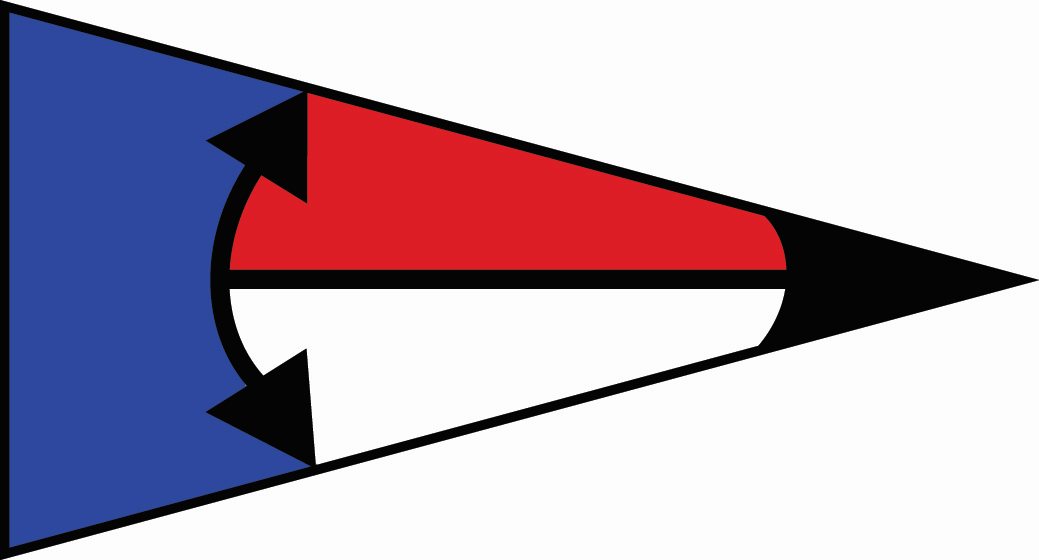 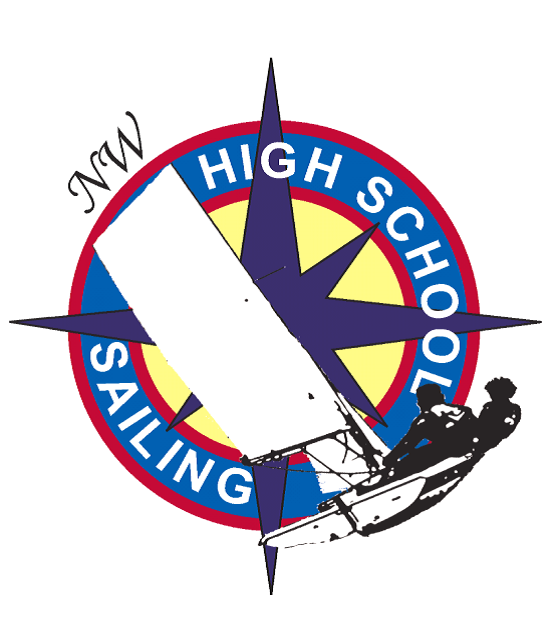 Oak Harbor, WA 98277April 8-9, 2017RULES The regatta will be governed by the Racing Rules of Sailing for 20013-2016, the prescriptions of US SAILING, the ISSA Procedural Rules, this Notice of Race, and the Sailing Instructions. However,The US Sailing prescriptions to rules 60, 63.2, and 63.4 will not be in effect; andUnder rule 70.5(a), the right of appeal is deniedELIGIBILITY Current ISSA and NWISA membership is required and will be verified at the time of final registration at the regatta site.A responsible adult leader must accompany teams at all timesTeams for varsity (“gold fleet”) shall be comprised of a minimum of 4 and a maximum of 8 sailors who are full time students in the 9th grade or higher, attending the same high school.There are no numerical or age restrictions, or school restrictions on junior varsity (“silver fleet”) competitors.ENTRY AND COMMUNICATIONS Eligible schools shall fill in the appropriate sections of the NWISA Registration spreadsheet, their intent to participate, number of additional boats, and total number of sailors attending no later than .Teams unable to compete shall notify the Regatta Chair as soon as possible.Entry fee includes lunch/dinner Saturday April 8, and breakfast/lunch Sunday April 9.Entry Fee: 			$20 per personDamage Deposit:		$250.00 per team must be on deposit with NWISAMake checks payable to: Oak Harbor Youth Sailing3.4   Registration opens March 27, 2017 at 11:00am. Eligible schools shall submit their intent to participate, total number of sailors attending and number of boats they can bring to the NWISA registration spreadsheet no later than April 3, 2017 at 10:00pm. Additional registrations are allowed after this time, but teams may be turned away if boats are unavailable. There will be no morning of registration.BOATS Races will be sailed in All boats will be inspected by regatta chair or designee prior to launching.4.3   Teams should plan to bring additional boats if possible.SCHEDULE0830	Report Time, Rigging and Final Registration – make lunches at OHYC1000 	Competitors Meeting1030	First Warning: Racing will continue throughout the day.Eat during boat rotation – no lunch break.Racing will continue until late, weather permitting and daylight permitting.1800 	Dinner Served1900	Live music at the OHYC until 21002000    Doors open at OHHS for overnight lodging0800 	Report Time – Breakfast served until 9:00 and make lunches at OHYC0830    Doors close at OHHS lodging, no access to building after this time1000 	First Warning: Racing will continue throughout the day.  Eat during boat rotation – no lunch break.1500 	No Warning after this time, except for tie-breakers1630	Awards presentation, or after completion of racing.Any changes to the schedule will be posted on the Official Notice Board. RACING AREA The racing area will .Rotations for both fleets will be located on .COURSES Based on conditions, the Race Committee will determine the courses.  Short collegiate style courses will be used.SCORINGThe regatta will be scored in accordance with ISSA Procedural Rules.8.2   This regatta is a Qualifying Regatta as defined by the NWISA District Supplemental Rules. Qualifying regattas may be attended by active or mixed teams. However, final scores by mixed teams or additional active teams (JV teams) will be removed from the official results and the regatta will be re-scored. For schools sending multiple Active teams, a Varsity team must be designated at registration. This Varsity team will be the team scored in the overall rankings for our Double-handed Fleet Race District Championship.FORMATThe format will consist of two races in A division, followed by boat rotation, and two races in B division. 9.2   Racing will take place on one course, with two separate starts. One for Gold Fleet, and one for Silver Fleet.LODGINGHousing is available at the Oak Harbor High School gymnasium/mat room on Friday April 8 if needed, and Saturday April 9, contact  at .You must provide your own sleeping bag and pillow.  Each team is responsible for supervising their sailors at all times during the regatta and while at provided housing. At least one adult must accompany each team while on campus of OHHS.10.4 Bathrooms and showers are available at the OHHS gymnasium, students need to bring their own towels, personal items, etc.TRAVELDirections to sailing venue from I-5 can be found at https://goo.gl/maps/ZvN1vm2wvNL2.Directions to sailing venue from Port Townsend to Keystone ferry can be found at https://goo.gl/maps/KWvqcFg1TEJ2.11.3 Directions to OHHS overnight lodging from sailing venue can be found at https://goo.gl/maps/7fiicwT7ba62.COACHINGTeam leaders, chaperones, coaches, parents, advisors and other support personnel shall not go afloat in the sailing area from the start of racing Saturday to the end of racing Sunday UNLESS an exception has been explicitly permitted by the regatta chair or PRO.Competitors may receive coaching including instructions, assistance, equipment or sustenance only while on the designated rotation float or on shore.PRIZESPrizes will be awarded to the teams placing first, second, and third in Gold and Silver fleet.OFFICIAL NOTICE FOR ALL PARTICIPANTSNo contestant shall use, either on or off the water, alcoholic beverages (beer, wine, distilled spirits), or use any controlled substance (marijuana, cocaine, etc.), the possession of which is unlawful. An alleged breach of this rule and/or other disciplinary matters that occur may be the basis for a hearing under rule 69.1. The protest committee for such a hearing will be the Regatta Chairperson, a member of the NWISA Board of Directors and the chairperson of the protest committee.REGATTA CONTACTS Regatta Chair: Sailor Name: _____________________________________    School Name: ________________________     WAIVER OF LIABILITY/RELEASE OF RISKOak Harbor Youth Sailing2017 NWISA RegattasAs the parent/guardian of the above named student, I hereby acknowledge that Sailing is an activity that has an inherent risk of damage and injury. Competitors in this event are participating entirely at their own risk.  See RRS 4, Decision to Race.  The ISSA, NWISA and race organizers (Oak Harbor Youth Sailing, Oak Harbor Yacht Club, Oak Harbor Marina, race committee, sponsors, or any other organization or official) will not be responsible for damage to any boat or other property or the injury to any competitor, including death, sustained as a result of participation in this event.  By participating in this event, each competitor agrees to release the ISSA, NWISA and race organizers form any and all liability associated with such competitor’s participation in this event to the fullest extent permitted by law.Date: ____________Signature: __________________________________________Print Name: ________________________________________Relation to Named Student: ____________________________